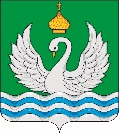 ГЛАВАСЕЛЬСКОГО ПОСЕЛЕНИЯ ЛОКОСОВОСургутского муниципального районаХанты-Мансийского автономного округа – ЮгрыПОСТАНОВЛЕНИЕ«19» апреля 2024 года								                № 13-пгс. Локосово  	 О назначении публичных слушанийпо проекту решения Совета депутатов сельского поселения Локосово «Об исполнении бюджета сельского поселения Локосово за 2023 год»В	соответствии со статьёй 28 Федерального закона от 06 октября 2003 года № 131-ФЗ «Об общих принципах организации местного самоуправления Российской Федерации», на основании статьи 11 устава сельского поселения Локосово и в целях обеспечения участия населения сельского поселения Локосово в осуществлении местного самоуправления:1.	Назначить публичные слушания по проекту решения Совета депутатов сельского поселения Локосово «Об исполнении бюджета сельского поселения Локосово за 2023 год» согласно приложению 1 к настоящему постановлению на 03 мая 2024 года в 17.30 часов в здании муниципального казенного учреждения культуры "Локосовский центр досуга и творчества", по адресу: с. Локосово, улица Центральная, дом № 44. 2.	Создать организационный комитет по проведению публичных слушаний по проекту решения «Об исполнении бюджета сельского поселения Локосово за 2023 год» согласно приложению 2 к настоящему постановлению. 3.	Предложения и замечания по проекту решения «Об исполнении бюджета сельского поселения Локосово за 2023 год» принимаются до 16.00 часов 02 мая 2024 года по адресу: с. Локосово, улица Заводская, дом 5, в здании администрации сельского поселения Локосово. 4.	Обнародовать настоящее постановление одновременно с проектом решения Совета депутатов сельского поселения Локосово «Об исполнении бюджета сельского поселения Локосово за 2023 год».5.	Контроль за исполнением настоящего постановления оставляю за собой.Глава сельского поселения 						         Н.Б. Свечников                                                                                                       Приложение 1 к постановлениюглавы сельского поселения Локосово                                                                                                          от «19 » апреля 2024 года № 13-пгРЕШЕНИЕ СОВЕТА ДЕПУТАТОВ СЕЛЬСКОГО ПОСЕЛЕНИЯ ЛОКОСОВО -проект(нормативно – правовой акт)«__» ______ 2024 года 								    № __     с. ЛокосовоОб исполнении бюджетасельского поселения Локосовоза 2023 год          В соответствии со статьёй 264.6 Бюджетного кодекса Российской Федерации, решением Совета депутатов сельского поселения Локосово от 29 апреля 2016 года № 81 «Об утверждении Положения о бюджетном процессе в муниципальном образовании сельское поселение Локосово»Совет депутатов сельского поселения Локосово решил:1. Утвердить отчёт об исполнении бюджета сельского поселения Локосово за 2023 год по доходам в сумме 55 205,4 тыс. рублей, по расходам в сумме 55 728,7 тыс. рублей с превышением расходов над доходами (профицит бюджета сельского поселения Локосово) в сумме 523,3 тыс. рублей с показателями:-  по доходам бюджета сельского поселения Локосово за 2023 год по кодам классификации доходов бюджетов согласно приложению 1 к настоящему решению;- по расходам бюджета сельского поселения Локосово за 2023 год по разделам, подразделам, целевым статьям (муниципальным программам и непрограммным направлениям деятельности), группам и подгруппам видов расходов согласно приложению 2 к настоящему решению;-  по расходам бюджета сельского поселения Локосово за 2023 год по разделам и подразделам классификации расходов бюджетов согласно приложению 3 к настоящему решению;- по источникам финансирования дефицита бюджета сельского поселения Локосово по кодам классификации источников финансирования дефицитов бюджетов за 2023 год согласно приложению 4 к настоящему решению.2. Решение вступает в силу после его официального опубликования (обнародования).Глава сельского поселения 	                 Н.Б. СвечниковПрокопцова Светлана Николаевна ______главный специалист службы по вопросам местного значения«__» ________ 2024г                                                                                                      Приложение 2 к постановлению главы сельского поселения Локосово                                                                                                         от «19 » апреля 2024 года № 13-пгСОСТАВорганизационного комитета по проведению публичных слушанийСвечников Николай Борисович – глава сельского поселения Локосово, председатель организационного комитета;Широкова Наталья Георгиевна - главный специалист административно-организационной службы администрации сельского поселения Локосово, секретарь организационного комитета;Бардина Виктория Борисовна – председатель планово-бюджетной комиссии, депутат Совета депутатов сельского поселения Локосово;Корепина Марина Валерьевна – депутат Совета депутатов сельского поселения Локосово;Фомина Ольга Георгиевна – депутат Совета депутатов сельскогопоселения Локосово.